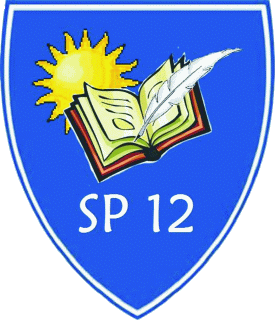 KARTA ZGŁOSZENIOWA doPlenerowej Gry Detektywistycznej
„Poszukiwacze skamieniałości”Godzina startu: 14.30	15.00	15.30	16.00	…………………………………………………………..Podpis opiekuna grupy (pełnoletniego)Nazwa drużynyOsoba pełnoletniaOsoba pełnoletniaCzłonkowie drużynyCzłonkowie drużynyCzłonkowie drużynyCzłonkowie drużyny